5. razred, ANGLEŠČINAPouk na daljavo, 5. teden, 16.  april  2020, 14. ura, torekDistance learning during temporary school closure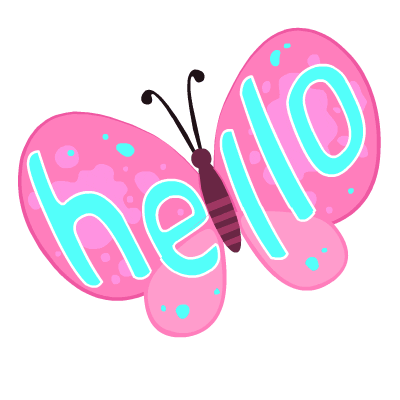 5. razred, ANGLEŠČINAPouk na daljavo, 5. teden, 16.  april  2020, 14. ura, torekDistance learning during temporary school closure5. razred, ANGLEŠČINAPouk na daljavo, 5. teden, 16.  april  2020, 14. ura, torekDistance learning during temporary school closureNASLOV  URE:  South Africa (besedilo v učbeniku) NASLOV  URE:  South Africa (besedilo v učbeniku) NASLOV  URE:  South Africa (besedilo v učbeniku) ZAPOREDNA ŠT. URE pouka na daljavo: 14DATUM: 16. 4. 2020RAZRED: 5.Let's go to South Africa today!South Africa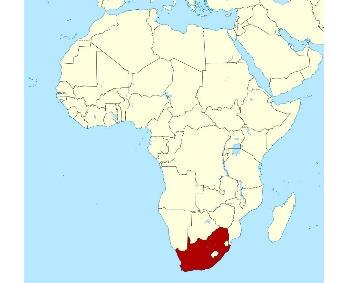 Let's go to South Africa today!South AfricaLet's go to South Africa today!South AfricaREŠITVE torkovega učnega lista:Sally gets up at 7 o'clock. She goes to bed at quarter past nine.Gary has breakfast at quarter past seven. He  has lunch at quarter to one.Rod goes to school at quarter to nine. He goes home at half past three.REŠITVE torkovega učnega lista:Sally gets up at 7 o'clock. She goes to bed at quarter past nine.Gary has breakfast at quarter past seven. He  has lunch at quarter to one.Rod goes to school at quarter to nine. He goes home at half past three.REŠITVE torkovega učnega lista:Sally gets up at 7 o'clock. She goes to bed at quarter past nine.Gary has breakfast at quarter past seven. He  has lunch at quarter to one.Rod goes to school at quarter to nine. He goes home at half past three.Učbenik, str. 66: South Africa  SOUTH – jug, NORTH – sever, EAST- vzhod,  WEST – zahodPreberi besedilo.  Pri razumevanju si pomagaj z razlago besed. Zapiši jih v zvezek.Učbenik, str. 66: South Africa  SOUTH – jug, NORTH – sever, EAST- vzhod,  WEST – zahodPreberi besedilo.  Pri razumevanju si pomagaj z razlago besed. Zapiši jih v zvezek.Učbenik, str. 66: South Africa  SOUTH – jug, NORTH – sever, EAST- vzhod,  WEST – zahodPreberi besedilo.  Pri razumevanju si pomagaj z razlago besed. Zapiši jih v zvezek.Read the sentence and decide whether it is TRUE (T) or FALSE. (F). Preberi spodnje povedi in napiši črko T, če so resnične ali F, če so napačne.a) Nombeko’s dad doesn’t like his job. ____b) There are lots of crocodiles and gorillas in the park. ____c) The animals in the park wake up in the afternoon. ____d) Nombeko’s dad looks for animal tracks. ___e) Nombeko is from South Africa. ____f) The park isn’t very big. ___g) The animals are difficult to find. _____h) Tourists come to the park to see the  animals. ___Read the sentence and decide whether it is TRUE (T) or FALSE. (F). Preberi spodnje povedi in napiši črko T, če so resnične ali F, če so napačne.a) Nombeko’s dad doesn’t like his job. ____b) There are lots of crocodiles and gorillas in the park. ____c) The animals in the park wake up in the afternoon. ____d) Nombeko’s dad looks for animal tracks. ___e) Nombeko is from South Africa. ____f) The park isn’t very big. ___g) The animals are difficult to find. _____h) Tourists come to the park to see the  animals. ___Read the sentence and decide whether it is TRUE (T) or FALSE. (F). Preberi spodnje povedi in napiši črko T, če so resnične ali F, če so napačne.a) Nombeko’s dad doesn’t like his job. ____b) There are lots of crocodiles and gorillas in the park. ____c) The animals in the park wake up in the afternoon. ____d) Nombeko’s dad looks for animal tracks. ___e) Nombeko is from South Africa. ____f) The park isn’t very big. ___g) The animals are difficult to find. _____h) Tourists come to the park to see the  animals. ___